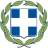 Αριθμ. Πρωτ. 54/Φ20                                Ιεράπετρα     10/09/18                                 Προς: Επαγγελματίες ΠΕ Λασιθίου                                    ΜΜΕ Π.Ε Λασιθίου                                 Κοιν:ΘΕΜΑ: ΠΡΟΣΚΛΗΣΗ ΥΠΟΒΟΛΗΣ ΠΡΟΣΦΟΡΑΣ Το Κέντρο Περιβαλλοντικής Εκπαίδευσης Ιεράπετρας – Νεάπολης (Λασιθίου), στο πλαίσιο της Πράξης «ΚΕΝΤΡΑ ΠΕΡΙΒΑΛΛΟΝΤΙΚΗΣ ΕΚΠΑΙΔΕΥΣΗΣ (ΚΠΕ)-ΠΕΡΙΒΑΛΛΟΝΤΙΚΗ ΕΚΠΑΙΔΕΥΣΗ» που υλοποιείται μέσω του Επιχειρησιακού Προγράμματος  «ΑΝΑΠΤΥΞΗ ΑΝΘΡΩΠΙΝΟΥ ΔΥΝΑΜΙΚΟΥ, ΕΚΠΑΙΔΕΥΣΗ ΚΑΙ ΔΙΑ ΒΙΟΥ ΜΑΘΗΣΗ»  με τη συγχρηματοδότηση της Ελλάδας και της Ευρωπαϊκής Ένωσης, όπου παρέχεται επιμόρφωση εκπαιδευτικών και προγράμματα αειφόρου εκπαίδευσης μαθητών,  προβαίνει σε έρευνα αγοράς. Η έρευνα αγοράς διεξάγεται για να καλύψει τα έξοδα σίτισης των συμμετεχόντων στις επιμορφώσεις και στα  προγράμματα  αειφόρου εκπαίδευσης που θα υλοποιήσει  το ΚΠΕ καθώς και στις λειτουργικές δαπάνες κατά την περίοδο από 1/10/2018 έως και 31/12/2018.Γίνεται παρακράτηση φόρου σε τιμολόγια πώλησης 4% (εφόσον το τιμολόγιο υπερβαίνει τα 150 ευρώ επί της καθαρής αξίας), ενώ σε τιμολόγια ή αποδείξεις παροχής υπηρεσιών 8%. Η εξόφληση θα γίνεται μέσω τραπεζικού λογαριασμού (κατά προτίμηση Τράπεζα Πειραιώς) από το ΙΝΕΔΙΒΙΜ (περίπου εντός 6μήνου). Οι προσφορές θα πρέπει να κατατεθούν στο ΚΠΕ Ιεράπετρας – Νεάπολης σε κλειστό φάκελο μέχρι την Παρασκευή 28 Σεπτεμβρίου 2018 στις 12:00. Σε περίπτωση ταχυδρομικής αποστολής παρακαλούμε επικοινωνήστε τηλεφωνικά μαζί μας στο 2842023103. Η ταχυδρομική διεύθυνση είναι: ΚΠΕ Ιεράπετρας Νεάπολης, Οδυσσέα Ελύτη Τ.Κ. 72200 Ιεράπετρα.Παροχή  δεκατιανού για μαθητές και εκπαιδευτικούς για προγράμματα αειφόρου εκπαίδευσης:Παστέλι. Το παστέλι πρέπει να είναι τυποποιημένο βιολογικό ≥40 γρ χωρίς ζάχαρη, με αποξηραμένα φρούτα και ξηρούς καρπούς.  Μπάρα Δημητριακών. Οι μπάρες πρέπει να είναι τυποποιημένες βιολογικές ≥30 γρ χωρίς ζάχαρη, με αποξηραμένα φρούτα και ξηρούς καρπούς, .  Κουλούρι Θεσσαλονίκης.Το κουλούρι να είναι ≥ 50γρ.,  πολύσπορο και με αλεύρι ολικής άλεσης. Φιλοξενία για μαθητές και εκπαιδευτικούς για  προγράμματα αειφόρου εκπαίδευσης & σεμινάρια:Για τους μαθητές & συνοδούς εκπαιδευτικούς για  προγράμματα αειφόρου εκπαίδευσης: διανυκτέρευση με πρωινό. Η τιμή να είναι ανά άτομο. Για τους εισηγητές και εκπαιδευτικούς που συμμετέχουν σε σεμινάρια, διανυκτέρευση με πρωινό. Τιμή για μονόκλινο, δίκλινο και τρίκλινο δωμάτιο. Να αναφέρονται τα αστέρια κατάταξης του ξενοδοχείου.  Εστίαση για μαθητές και εκπαιδευτικούς σε  προγράμματα αειφόρου εκπαίδευσης & σεμινάρια σε εστιατόρια – ταβέρνες - παραδοσιακά καφενεία Ενδεικτικό μενού φαγητού: Ανά 4 άτομα: σαλάτα χωριάτικη, ένα ντάκο, δύο ορεκτικά, κυρίως πιάτο ανά άτομο, όσπρια (φασόλια ή ρεβύθια) ή ψάρι φρέσκο εποχής (σαρδέλα η γαύρος κλπ ), ή χορτοφαγικό πιάτο συνοδευόμενα με αντίστοιχο γαρνίρισμα (πατάτες τηγανιτές ή βραστές ή πιλάφι ή ψητά λαχανικά).  Ποτά: ανά 4 άτομα εμφιαλωμένο νερό 1½   λίτρου και ένα τοπικό αναψυκτικό.Παροχή κέτερινγκ.Τιμή για: Βουτήματα, Μηλοπιτάκια, Λουκουμάδες, Κριτσίνια Χαρουπιού, Κριτσίνια Καλαμποκιού, Κριτσίνια Λιναρόσπορου, Μπάρες Δημητριακών, Παστέλι, Τυροπιτάκια, Χορτοπιτάκια, Σταφιδωτά, Καλιτσούνια , Χαλβά χειροποίητο. Είδη βιβλιοπωλείου:Χαρτί Α3 180γρ (1 πακέτο),  Α4 80γρ (1 κούτα), Α4 180γρ (1 πακέτο),  Πρεσπάν (10 τεμάχια) Μολύβια (12τεμ.), Ντοσιέ έλασμα (1τεμ.), Κλασσέρ (10 τεμ.), Φάκελα αλληλογραφίας 23Χ11 (100 τεμ), Φάκελος με λάστιχο Α4 (1τεμ.), Κόλλες πλαστικοποίησης 125 mic (100 τεμ), Στυλό  (50τεμ), Μαρκαδόροι (συσκ 24 τεμ), Φάκελα αλληλογραφίας 23Χ33 (25 τεμ), Κόλλα υγρή και Stick, Canson 50X65 (1 τεμ.), Χαρτί περιτυλίγματος λευκό (ρολό). Νερό:Φιάλη 20 Λίτρων (1τεμ.), Φιάλη 0,5 λίτρου (συσκ 24 τεμ.), Φιάλη 1,5 λίτρου (συσκ των 6 τεμ.)  Είδη Super marketΧλωρίνη (4 λίτρ.), Υγρό πιάτων (4 λίτρ.), Υγρό πατώματος γενικής χρήσης(4 λίτρ.), Υγρό τζαμιών (1 λίτρ.), Σφουγγαράκια κουζίνας (συσκ. 5 τεμ.), Χαρτί κουζίνας (συσκ. 2 τεμ των 5 κιλών), Χαρτοπετσέτες (συσκ 100τεμ), Χαρτί υγείας (συσκ. 12 τεμ), Σπογγοπετσέτα ( ρολό 1,2 μέτρ.), Κρεμοσάπουνα (συσκευή με αντλία του 1 λίτρ.). Σφουγγαρίστρα (1 τεμ.).Ζάχαρη καστανή (συσκ 0,5 κιλού, Καφές ελληνικός (συσκ. 340γρ), Γάλα συμπυκνωμένο  (συσκ. 6 τεμ των 400 γρ). Ποτήρια, πιάτα, μαχαιροπήρουνα ξύλινα ή χάρτινα  μιας χρήσης, τραπεζομάντηλο (ρολό 100 μέτρων).Μεταφορά Α) Τιμή για μεγάλο λεωφορείο (50 θέσεων): Τιμή για 4ωρη απασχόληση του λεωφορείου (ενδεικτικά 10:00πμ – 14:00μμ) με εκκίνηση από Ιεράπετρα για  Φράγμα Μπραμιανών,  Κουτσουρά Καλαμαύκα, Μύθους, Μοναστηράκι, Καβούσι. Β) Τιμή για μεγάλο λεωφορείο (50 θέσεων) και για απασχόληση όλη την ημέρα χωρίς διανυκτέρευση, με εκκίνηση από Ιεράπετρα και μετακίνηση εντός νομού .Μελάνια. Μελάνια όλων των χρωμάτων ( Yellow, Magenda, Cyan, Black) για Olivetti d-color MF250, OKI C5650, HP Color LaserJet 2600n, Samsung Multifunction ProXpress CLX-6260FR και HP LaserJet P1505 και μελανοταινία για ΚΧ-FP205 (συσκευή τηλεομοιοτυπου)Οι  τιμές για όλα τα παραπάνω προϊόντα να είναι  χωρίς ΦΠΑ. Το ποσοστό του ΦΠΑ καθώς και το συνολικό ποσό να αναγράφεται χωριστά. Ο  Υπεύθυνος του Κ.Π.Ε. Ιεράπετρας- ΝεάποληςΜυλωνάκης ΕυστράτιοςΕΛΛΗΝΙΚΗ ΔΗΜΟΚΡΑΤΙΑΕΛΛΗΝΙΚΗ ΔΗΜΟΚΡΑΤΙΑΥΠΟΥΡΓΕΙΟ ΠΑΙΔΕΙΑΣ ΕΡΕΥΝΑΣ & ΘΡΗΣΚΕΥΜΑΤΩΝΥΠΟΥΡΓΕΙΟ ΠΑΙΔΕΙΑΣ ΕΡΕΥΝΑΣ & ΘΡΗΣΚΕΥΜΑΤΩΝΠΕΡΙΦΕΡΕΙΑΚΗ  Δ/ΝΣΗ  Π. & Δ. ΕΚΠ/ΣΗΣ ΚΡΗΤΗΣΠΕΡΙΦΕΡΕΙΑΚΗ  Δ/ΝΣΗ  Π. & Δ. ΕΚΠ/ΣΗΣ ΚΡΗΤΗΣΚ.Π.Ε. ΙΕΡΑΠΕΤΡΑΣ - ΝΕΑΠΟΛΗΣΚ.Π.Ε. ΙΕΡΑΠΕΤΡΑΣ - ΝΕΑΠΟΛΗΣΤαχ. Δ/νση:ΟΔΥΣΣΕΑ ΕΛΥΤΗΤαχ. Δ/νση:Τ.Κ. 72200 ΙΕΡΑΠΕΤΡΑΤηλέφωνο :28420 – 23103, 24684Fax :28420 – 23160E – mail :Ιστότοπος:mail@kpe-ierap.las.sch.gr http://kpe-ierap.las.sch.gr 